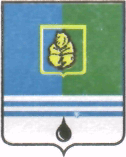 ПОСТАНОВЛЕНИЕАДМИНИСТРАЦИИ  ГОРОДА  КОГАЛЫМАХанты-Мансийского автономного округа - ЮгрыОт «17»  февраля  2016 г.                                                          №451О комиссии по приемке выполненных работ по переустройству и (или) перепланировке жилых помещенийНа основании статей 23, 28 Жилищного кодекса Российской Федерации, в соответствии с Уставом города Когалыма с целью приемки выполненных работ по переустройству и (или) перепланировке жилых помещений: Создать комиссию по приемке выполненных работ по переустройству и (или) перепланировке жилых помещений.Утвердить:2.1. Положение о комиссии по приемке выполненных работ по переустройству и (или) перепланировке жилых помещений согласно приложению 1 к настоящему постановлению.2.2. Состав комиссии по приемке выполненных работ по переустройству и (или) перепланировке жилых помещений согласно приложению 2 к настоящему постановлению.3. Опубликовать настоящее постановление в газете «Когалымский вестник» и разместить на официальном сайте Администрации города Когалыма в информационно-телекоммуникационной сети «Интернет» (www.admkogalym.ru).4. Контроль за выполнением постановления возложить на первого заместителя главы города Когалыма Р.Я.Ярема.Глава города Когалыма						Н.Н.ПальчиковПриложение 1к постановлению Администрациигорода Когалымаот 17.02.2016 №451ПОЛОЖЕНИЕ О КОМИССИИ ПО ПРИЕМКЕ ВЫПОЛНЕННЫХ РАБОТ ПО ПЕРЕУСТРОЙСТВУ И (ИЛИ) ПЕРЕПЛАНИРОВКЕ ЖИЛЫХ ПОМЕЩЕНИЙ1. Общие положения1.1. Комиссия по приемке выполненных работ по переустройству и (или) перепланировке жилых помещений (далее – «Приемочная комиссия») создается при Администрации города Когалыма в целях реализации жилищного законодательства Российской Федерации в части рассмотрения проекта переустройства и (или) перепланировки жилых помещений, проекта переустройства и перепланировки и иных работ в переводимом помещении на соответствие требованиям законодательства, а также приемки ремонтно-строительных работ по переустройству и (или) перепланировке, и (или) иных работ в переводимом помещении на территории муниципального образования.1.2. Приемочная комиссия в своей деятельности руководствуется действующим законодательством Российской Федерации, нормативными правовыми актами Ханты-Мансийского автономного округа - Югры, муниципальными правовыми актами города Когалыма, действующей нормативно-технической документацией, а также Положением о комиссии по приемке выполненных работ по переустройству и (или) перепланировке жилых помещений (далее – Положение).2. Функции Приемочной комиссии2.1. Основными функциями Приемочной комиссии являются:2.1.1. Рассмотрение подготовленного и оформленного в установленном порядке проекта переустройства и (или) перепланировки переустраиваемого и (или) перепланируемого жилого помещения на соответствие требованиям законодательства;2.1.2. Рассмотрение подготовленного и оформленного в установленном порядке проекта переустройства и (или) перепланировки переводимого жилого помещения в нежилое помещение на соответствие требованиям законодательства (в случае, если переустройство и (или) перепланировка требуются для обеспечения использования такого помещения в качестве нежилого помещения);2.1.3. Приемка выполненных ремонтно-строительных работ по перепланировке и (или) переустройству жилого помещения, и (или) иных работ в переводимом помещении в соответствии с частью 9 статьи 23, статьей 28 Жилищного кодекса Российской Федерации.3. Права Приемочной комиссии3.1. В рамках реализации функций Приемочная комиссия:3.1.1. Взаимодействует с органами государственной власти по вопросам, относящимся к компетенции Приемочной комиссии;3.1.2. Заслушивает на своих заседаниях представителей контролирующих (надзорных) органов, юридических лиц (индивидуальных предпринимателей), физических лиц, по вопросам, относящимся к компетенции Приемочной комиссии;3.1.3. Направляет запросы по вопросам, относящимся к компетенции Приемочной комиссии, в соответствующие органы государственной власти, органы местного самоуправления и организации независимо от форм собственности и ведомственной принадлежности;3.1.4. Привлекает для реализации основных функций в случае необходимости представителей органов государственной власти и местного самоуправления, организаций независимо от форм собственности.4. Организация и порядок работы Приемочной комиссии4.1. Приемочную комиссию возглавляет Председатель, осуществляющий общее руководство деятельностью Приемочной комиссии в соответствии с настоящим Положением. В отсутствие Председателя Приемочной комиссии деятельностью Приемочной комиссии руководит один из заместителей председателя Приемочной комиссии (начальник отдела архитектуры и градостроительства Администрации города Когалыма).4.2. Председатель Приемочной комиссии (заместитель председателя Приемочной комиссии в случае отсутствия Председателя Приемочной комиссии):4.2.1. Определяет дату заседания Приемочной комиссии;4.2.2. Организует работу Приемочной комиссии, формирует повестку дня и ведет заседание;4.2.3. Представляет Приемочную комиссию в отношениях с федеральными органами государственной власти, органами государственной власти Ханты-Мансийского автономного округа - Югры, физическими и юридическими лицами.4.3. Секретарь Приемочной комиссии:4.3.1. Принимает предложения и иные материалы, выносимые на рассмотрение Приемочной комиссии;4.3.2. Осуществляет взаимодействие со всеми членами Приемочной комиссии и авторами предложений;4.3.3. Организует заседания Приемочной комиссии;4.3.4. По поручению Председателя Приемочной комиссии (заместителя председателя Приемочной комиссии) готовит приглашение на заседание Приемочной комиссии, которое рассылается членам Приемочной комиссии не позднее чем за один день до заседания Приемочной комиссии, с указанием даты, времени и места проведения заседания Приемочной комиссии, а также вопросов, выносимых на ее рассмотрение;4.3.5. Выполняет иную работу по техническому обеспечению деятельности Приемочной комиссии.4.4. Заседания Приемочной комиссии, в том числе выездные, проводятся по мере поступления обращений по приемке работ по переустройству и (или) перепланировке жилых помещений. Заседание Приемочной комиссии считается правомочным, если на нем присутствуют не менее половины членов от утвержденного состава Приемочной комиссии.4.5. По результатам рассмотрения документов Приемочная комиссия принимает решения:4.5.1. О соответствии (несоответствии) подготовленного и оформленного в установленном порядке проекта переустройства и (или) перепланировки переустраиваемого и (или) перепланируемого жилого помещения требованиям законодательства;4.5.2. О соответствии (несоответствии) подготовленного и оформленного в установленном порядке проекта переустройства и (или) перепланировки переводимого жилого помещения в нежилое помещение требованиям законодательства (в случае, если переустройство и (или) перепланировка требуются для обеспечения использования такого помещения в качестве нежилого помещения);4.5.3. О соответствии (несоответствии) выполненных ремонтно-строительных работ по перепланировке и (или) переустройству жилого помещения и (или) иных работ в переводимом помещении.4.6. Члены комиссии выезжают и производят приемку ремонтно-строительных работ непосредственно в жилом помещении. Решение Комиссии оформляется в виде акта:а) акт о завершении ремонтно-строительных работ по переустройству и (или) перепланировке и (или) иных работ в переводимом помещении при отсутствии оснований к отказу в приемке работ по форме согласно приложению 1 к настоящему Положению;б) акт об отказе в приемке ремонтно-строительных работ по переустройству и (или) перепланировке и (или) иных работ в переводимом помещении при выявлении оснований к отказу в приемке работ по форме согласно приложению 2 к настоящему Положению.Решения Приемочной комиссии принимаются путем открытого голосования простым большинством голосов от присутствующих на заседании членов Приемочной комиссии.4.7. Отказ Приемочной комиссии допускается в случаях, предусмотренных законодательством Российской Федерации, Ханты-Мансийского автономного округа - Югры и муниципальными правовыми актами города Когалыма.4.8. Решение об отказе Приемочной комиссии должно содержать основания отказа с обязательной ссылкой на выявленное несоответствие.4.9. Решение Приемочной комиссии принимается в течение 25 дней с момента поступления документов в комиссию.4.10. По результатам заседания Приемочной комиссии, не позднее трех рабочих дней с момента заседания Приемочной комиссии оформляется один из актов, указанных в приложении 1, 2 к настоящему Положению в 4-х экземплярах и подписывается всеми членами Приемочной комиссии.Технические ошибки, допущенные при составлении Акта, исправляются в трехдневный срок после обнаружения ошибки или получения от любого заинтересованного лица в письменной форме заявления об ошибке.При этом под технической ошибкой понимается - описка, опечатка, грамматическая или арифметическая ошибка либо подобная ошибка, допущенная Приемочной комиссией и приведшая к несоответствию сведений, внесенных в акт, сведениям в документах, на основании которых вносились сведения в Акт.Секретарь Приемочной комиссии собственноручно вписывает в Акт недостающие сведения и (или) делает пометки об удалении неверно указанных сведений. На стороне листа, где были исправления, ставится подпись секретаря и Председателя Приемочной комиссии, заверяется печатью.4.11. Секретарь Приемочной комиссии в течение трех рабочих дней направляет в орган или организацию, осуществляющие государственный учет объектов недвижимого имущества, подписанный всеми членами Приемочной комиссии акт приемочной комиссии о завершении переустройства и (или) перепланировки жилого помещения, и (или) иных работ в переводимом помещении. 5. Обязанности членов Приемочной комиссии5.1. Участие в Приемочной комиссии предусматривает обязательное присутствие члена Приемочной комиссии на заседаниях Приемочной комиссии, в том числе выездных заседаниях Приемочной комиссии, для приемки выполненных ремонтно-строительных работ по переустройству и (или) перепланировке жилого (нежилого) помещения, и (или) иных работ в переводимом помещении.5.2. Член Приемочной комиссии, не согласный с решением Приемочной комиссии, вправе изложить свое особое мнение в письменной форме в отдельном документе со ссылками на нормы соответствующих правовых актов и направить данный документ Председатель комиссии. В решении Приемочной комиссии делается отметка о наличии особого мнения члена Приемочной комиссии._________________________Приложение 1к Положению о комиссии по приемке выполненных работ по переустройству и (или) перепланировке жилых помещенийАКТ ПРИЕМОЧНОЙ КОМИССИИо завершении переустройства и (или) перепланировки жилого помещения, и (или) иных работ в переводимом помещенииг. Когалым                                               				от __________Объект переустройства и (или) перепланировки, и (или) проведения иных работ нежилое помещение, переведенное из жилого помещения (квартира №______), по ул. ___________ в г.Когалыме.Приемочная комиссия, утвержденная Постановлением Администрации города Когалыма от _______ г. № _____,УСТАНОВИЛА:1. Заявителем (заказчиком) - _____________________________________________________________________________________________________________предъявлены к приемке выполненные ремонтно-строительные работы по переустройству и перепланировке жилого помещения и иные работы в переводимом помещении по адресу: ____________________________________2. В результате переустройства и (или) перепланировки жилого помещения, и (или) иных работ в переводимом помещении выполнено:___________________________________________________________________              (указать основные ремонтно-строительные работы,___________________________________________________________________ выполненные в результате переустройства и (или) перепланировки, и (или) иные работы по ремонту, реконструкции, ремонту помещения)3. Переустройство и перепланировка жилого помещения, и (или) иные работы проведены на основании _____________________________________________                                               (указывается орган, осуществляющий согласование,___________________________________________________________________ или орган, осуществляющий перевод помещения)4. Ремонтно-строительные работы выполнены___________________________________________________________________               (наименование и реквизиты исполнителя работ)5. Ремонтно-строительные иные работы выполнены в сроки:начало работ __________________________, окончание работ ______________6. Проект разработан ________________________________________________                                                               (наименование и реквизиты автора)РЕШЕНИЕ ПРИЕМОЧНОЙ КОМИССИИ:1. Ремонтно-строительные работы по перепланировке и (или) переустройству жилого помещения и (или) иные работы в переводимом помещении по адресу: ________________________________________________________ завершены.2. Перепланировка и (или) переустройство, и (или) иные работы в переводимом помещении соответствуют предоставленному проекту.Члены  комиссии:                      ________________                                                       		(подпись)заявитель (заказчик)                  ________________                                                      		 (подпись)Особые отметки: ___________________________________________________________________(сведения о наличии особого мнения члена(ов) комиссии)Приложение 2к Положению о комиссии по приемке выполненных работ по переустройству и (или) перепланировке жилых помещенийАКТ ПРИЕМОЧНОЙ КОМИССИИоб отказе в приемке выполненных ремонтно-строительных работ по переустройству и (или) перепланировке жилого помещения и (или) иных работ в переводимом помещенииг. Когалым                                              					от __________Объект переустройства и (или) перепланировки, и (или) проведения иных работ нежилое помещение, переведенное из жилого помещения (квартира №_________), по ул. ___________ в г. Когалыме.Приемочная комиссия, утвержденная Постановлением Администрации города Когалыма от _______ г. № _____,УСТАНОВИЛА:1. Заявителем (заказчиком) - _____________________________________________________________________________________________________________предъявлены к приемке выполненные ремонтно-строительные работы по переустройству и перепланировке жилого помещения и иные работы в переводимом помещении по адресу: ____________________________________2. В результате переустройства и (или) перепланировки жилого помещения, и (или) иных работ в переводимом помещении выполнено: ___________________________________________________________________ (указать основные ремонтно-строительные работы,___________________________________________________________________выполненные в результате переустройства и (или) перепланировки,и (или) иные работы по ремонту, реконструкции, ремонту помещения)3. Переустройство и перепланировка жилого помещения, и (или) иные работы проведены на основании _____________________________________________                        (указывается орган, осуществляющий согласование,___________________________________________________________________ или орган, осуществляющий перевод помещения)4. Ремонтно-строительные работы выполнены___________________________________________________________________(наименование и реквизиты исполнителя работ)5. Ремонтно-строительные иные работы выполнены в сроки:начало работ __________________________, окончание работ ______________6. Проект разработан ________________________________________________          (наименование и реквизиты автора)7. Выполненные ремонтно-строительные работы в переводимом помещении не соответствуют проекту, а именно:___________________________________________________________________(перечисляются все нарушения, выявленных в ходе приемки)РЕШЕНИЕ ПРИЕМОЧНОЙ КОМИССИИ:1. Отказать в приемке выполненных ремонтно-строительных работ по переустройству и перепланировке жилого помещения и иных работ в переводимом помещении по адресу: _____________________________                                       в связи с несоответствием выполненных работ представленному проекту.Члены  комиссии:                      ________________                                                       		(подпись)заявитель (заказчик)                  ________________                                                      		(подпись)Особые отметки: ___________________________________________________________________(сведения о наличии особого мнения члена(ов) комиссии)______________________Приложение 2к постановлениюАдминистрации города Когалымаот 17.02.2016 №451СОСТАВКОМИССИИ ПО ПРИЕМКЕ ВЫПОЛНЕННЫХ РАБОТ ПО ПЕРЕУСТРОЙСТВУ И (ИЛИ) ПЕРЕПЛАНИРОВКЕ ЖИЛЫХ ПОМЕЩЕНИЙ_________________Ярема Роман Ярославович-первый заместитель главы города Когалыма, председатель комиссии;Лаишевцев Владимир Сергеевич-начальник отдела архитектуры и градостроительства Администрации города Когалыма, заместитель председателя комиссии;Ковальчук Алексей Валерьевич-Председатель комитета по управлению муниципальным имуществом Администрации города Когалыма, заместитель председателя комиссии;Егорова Елена Викторовна-специалист-эксперт отдела архитектуры и градостроительства Администрации города Когалыма, секретарь комиссииЧлены комиссии:Чернявская Лариса Константиновнаначальник производственно-технического отдела МКУ «УЖКХ г.Когалыма»;Мыльникова Алена Михайловнаначальник отдела договорных отношений комитета по управлению муниципальным имуществом Администрации города Когалыма;Латышева Елена Анатольевна-начальник отдела капитального строительства МУ «УКС г.Когалыма»;Огиренко Ольга Ивановна-ведущий инженер отдела капитального строительства МУ «УКС г.Когалыма»;-представитель управляющей компании             (по согласованию)-представитель ресурсоснабжающей организации (по согласованию)